UNIWERSYTET KAZIMIERZA WIELKIEGO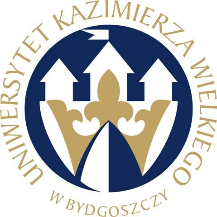 W BYDGOSZCZYul. Chodkiewicza 30, 85 – 064 Bydgoszcz, tel. 052 341 91 00 fax. 052 360 82 06NIP 5542647568 REGON 340057695www.ukw.edu.plnumer postępowania: UKW/DZP-281-D-47/2022Bydgoszcz, 10.10.2022 r.Do wszystkich zainteresowanychDotyczy: postępowania o udzielenie zamówienia publicznego pn. DOSTAWA SPRZĘTU
i AKCESORIÓW RTVINFORMACJA O WYBORZE OFERTY NAJKORZYSTNIEJSZEJ  dla części nr 1 i 3 I Działając na podstawie art. 253 ust. 1 ustawy z dnia 11 września 2019 r. Prawo zamówień publicznych, zwanej dalej „ustawą”, Zamawiający zawiadamia, iż na podstawie kryteriów oceny ofert określonych w Specyfikacji Warunków Zamówienia (dalej jako „SWZ”), wybrano jako najkorzystniejszą ofertę złożoną przez:dla części  nr 1  oferta nr 1 VISUNEXT POLAND SP. z o.o., Sp. k. 65-056 Zielona Góra, Plac Matejki 19/15Uzasadnienie: Oferta złożona przez w/w Wykonawcę jest jedyną ofertą i uzyskała najwyższą liczbę punktów, tj. 100,00 pkt i została uznana za ofertę najkorzystniejszą na podstawie kryteriów oceny ofert określonym w treści SWZ zamówienia. Oferta z ceną brutto: 14 426,01 PLN, z terminem dostawy: 3 dni kalendarzowe (cena brutto – 60,00 pkt., termin dostawy  – 40,00 pkt.). Zamawiający wyraził zgodę na zwiększenie kwoty przeznaczonej na realizacje zamówienia do ceny oferty.dla części  nr 3  oferta nr 3 REDICREO S.C. P. Chmiela, M. Sylwestrzak, P. Majda, 31-314 Kraków, ul. Zygmuntowska 12Uzasadnienie: Oferta złożona przez w/w Wykonawcę uzyskała najwyższą liczbę punktów, tj. 100,00 pkt i została uznana za ofertę najkorzystniejszą na podstawie kryteriów oceny ofert określonym w treści SWZ zamówienia. Oferta z ceną brutto: 3 512,88 PLN, z terminem dostawy: 3 dni kalendarzowe (cena brutto – 60,00 pkt., termin dostawy  – 40,00 pkt.). Zamawiający wyraził zgodę na zwiększenie kwoty przeznaczonej na realizacje zamówienia do ceny oferty.Informacja o terminie, po upływie którego umowa może zostać zawarta Zamawiający informuje, iż zamierza zawrzeć umowę z Wykonawcą, którego oferta jest najkorzystniejsza zgodnie z art. 308 ustawy Prawo zamówień publicznych.Zestawienie złożonych ofertStreszczenie oceny i porównania ofert zawierające punktację przyznaną ofertom w każdym z kryterium oceny ofert i łączną punktację:Kanclerz UKW
mgr Renata MalakNumer ofertyFirma (nazwa) lub nazwisko oraz adres Wykonawcy1VISUNEXT POLAND Sp. z o.o., Sp. k. 65-056 Zielona Góra, Plac Matejki 19/152Biuro Inżynieryjne MARTEX Macin Puźniak, Gorzeszów 19, 58-405 Krzeszów3REDICREO S.C. P. Chmiela, M. Sylwestrzak, P. Majda, 31-314 Kraków, ul. Zygmuntowska 12nr częścinr ofertypkt cenapkt termin dostawyRAZEM1160,0040,00100,003253,4040,0093,403360,0040,00100,00